新型コロナウイルスの感染拡大を受け、北海道では緊急事態宣言が発令される等、各業界で多大なる影響が　出ているなか、食品業界では、イベントの中止による過剰在庫や、飲食店・給食食材のロスに関する問題がメディアにも多く取り上げられ、迅速な対応が求められていることと存じます。そこで、北海道商工会議所連合会・札幌商工会議所では、道内食品関連企業が抱える過剰在庫商品の販売促進の支援を目的に、在庫処分にお困りな店舗・企業の情報や商品を公開し、多くの方に周知を行うための標記特設掲示板を開設致します。掲載料無料となっておりますので、ぜひともお申込みください。【概　要】　■公 開 日：令和２年３月10日（火）を予定。（お申し込みを頂き次第、随時掲載致します）　■掲載費用：無　料　■掲載内容：①取扱商品種別（一般消費者用or業務用）	⑤お問い合わせ先　　　　　　　②企業名（店舗名）	⑥URL（企業HPや通販サイト等）　　　　　　　③過剰在庫の主な商品	⑦説明文（100文字以内）　　　　　　　④販売方法（店舗販売、ネット、電話）	⑧画像１枚（店舗外観、過剰商品等の画像）■申込方法：下記申込書に必要事項をご記入の上、FAXもしくはメールにてお申込みください。または札幌商工会議所ホームページからもお申込みいただけます。--------------------------------------＜切り取り不要＞--------------------------------------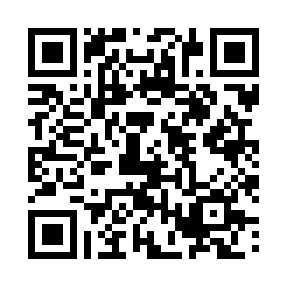 北海道商工会議所連合会・札幌商工会議所（食産業・貿易課）宛FAX：011-222-5215MAIL：trade@sapporo-cci.or.jp※画像を１枚掲載可能でございますので、ご希望の場合は画像データをメールにてご提出願います。【お問い合せ先】札幌商工会議所　食産業・貿易課　TEL：011-231-1332　MAIL：trade@sapporo-cci.or.jpお申込み企業情報お申込み企業情報お申込み企業情報お申込み企業情報お申込み企業情報お申込み企業情報企業名住所TELMAILMAIL担当者役職担当者氏名担当者氏名新型コロナ経済対策掲示板「緊急在庫処分SOS！」掲載情報新型コロナ経済対策掲示板「緊急在庫処分SOS！」掲載情報新型コロナ経済対策掲示板「緊急在庫処分SOS！」掲載情報新型コロナ経済対策掲示板「緊急在庫処分SOS！」掲載情報新型コロナ経済対策掲示板「緊急在庫処分SOS！」掲載情報新型コロナ経済対策掲示板「緊急在庫処分SOS！」掲載情報取扱商品種別○印を記入願います一般消費者向け商品一般消費者向け商品一般消費者向け商品業務用商品業務用商品企業名（店舗名）過剰在庫の主な商品販売方法（複数回答可）□店舗販売□ネット通販□電話注文（店舗住所、通販サイトURL、電話番号を記入）（店舗住所、通販サイトURL、電話番号を記入）（店舗住所、通販サイトURL、電話番号を記入）（店舗住所、通販サイトURL、電話番号を記入）お問い合わせ先（TEL、MAIL等）URL説明文100文字以内例1：全品●％オフ！特別価格でご提供します。ぜひお立ち寄りください！例2：▲月▲日　10：00から！店頭で大特価在庫処分セールを行います！皆様のお越しをお待ちしております！例3：発送は●個以上から承ります。例1：全品●％オフ！特別価格でご提供します。ぜひお立ち寄りください！例2：▲月▲日　10：00から！店頭で大特価在庫処分セールを行います！皆様のお越しをお待ちしております！例3：発送は●個以上から承ります。例1：全品●％オフ！特別価格でご提供します。ぜひお立ち寄りください！例2：▲月▲日　10：00から！店頭で大特価在庫処分セールを行います！皆様のお越しをお待ちしております！例3：発送は●個以上から承ります。例1：全品●％オフ！特別価格でご提供します。ぜひお立ち寄りください！例2：▲月▲日　10：00から！店頭で大特価在庫処分セールを行います！皆様のお越しをお待ちしております！例3：発送は●個以上から承ります。例1：全品●％オフ！特別価格でご提供します。ぜひお立ち寄りください！例2：▲月▲日　10：00から！店頭で大特価在庫処分セールを行います！皆様のお越しをお待ちしております！例3：発送は●個以上から承ります。